 Nr. 35128   din data de   8  decembrie  2022P R O C E S – V E R B A Lal ședinței de îndată  a Consiliului Local al Municipiului Dej  încheiat azi, 8 decembrie 2022, convocată în conformitate cu prevederile art. 133, alin. (2) și 134 alin (1) și (2)  din Ordonanța de Urgență Nr. 57/2019, conform Dispoziției Primarului Nr. 1.501 din data de7 decembrie  2022,		         Lucrările s-au desfășurat on-line, cu următoareaORDINE DE ZI:      1. Proiect de hotărâre privind participarea la Programul "Prima conectare la sistemul public de alimentare cu apă şi/sau de canalizare" finanțat din fondurile europene aferente Planului național de redresare și reziliență (P.N.R.R.), componenta C1 - Managementul apei, investiția 3. Sprijinirea conectării populației cu venituri mici la rețelele de alimentare cu apă și canalizare existente.      2.Proiect de hotărâre privind aprobarea declanșării procedurii  de expropriere a imobilelor care constituie coridorul de expropriere aferent lucrării de utilitate publica de interes local la obiectivul de investiții: ”Amenajare parcare Strada Carpați în Municipiul Dej, județul Cluj ”.La ședință sunt prezenți 17 consilieri, domnul Primar Morar Costan, doamna Secretar General al Municipiului Dej, reprezentanți mass- media.Ședința publică este condusă de domnul consilier Stan Daniel, ședința fiind legal constituită. Consilierii au fost convocați prin Adresa Nr. 35.042  din data de 7 decembrie 2022.Lipsesc motivat: doamna consilier  Haitonic Teodora -  Stela  și domnul consilier Sabadâș Marin – Gabriel.Președintele de ședință, domnul consilier Stan Daniel supune spre aprobare:  Ordinea de zi a ședinței de îndată din data de 8 decembrie 2022, care este votată  cu 17 voturi  ”pentru”, unanimitate.Punctul 1. Proiect de hotărâre privind participarea la Programul "Prima conectare la sistemul public de alimentare cu apă şi/sau de canalizare" finanțat din fondurile europene aferente Planului național de redresare și reziliență (P.N.R.R.), componenta C1 - Managementul apei, investiția 3. Sprijinirea conectării populației cu venituri mici la rețelele Domnul primar Morar Costan:  Am inițiat această ședință pentru că trebuie să ne grăbim, suntem limitați de timp.Prin Ordinul 2605/4 octombrie 2022 avem posibilitatea prin P.N.R.R. să se finanțeze prima conectare a populației cu venituri mici la rețeaua publică de apă și canalizare propunem proiectul de hotărâre privind participarea la Programul “Prima conectare la sistemul public de alimentare cu apă și/sau canalizare” .Programul vizează sprijinirea familiilor și persoanelor singure cu venituri reduse (care au media veniturilor bănești nete lunare sub salariul minim brut pe țară garantat- respectiv 2550 lei - se va suporta plata cheltuielilor de branșare la sistemul public de apă/ canal, valoarea eleigibilă a proiectului este 1.900 euro/gospodărie.Primăria Dej a anunțat cetățenii despre posibilitatea de a beneficia de aceste fonduri, precum și despre condițiile care trebuie să le îndeplinească;-s-au depus 92 de cereri - 6 au fost respinse pentru lipsa criteriilor necesare;-Hotărârea Consiliului Local  și lista cu persoanele vor fi transmise către Asociația Bazinală Someș Tisa care prin Compania de Apă Someș va realiza și depune proiectul și va solicita finanțarea.           De asemenea inițiatorul de proiect precizează faptul că Lista utilizatorilor, Anexa nr.1, a fost completată – La nr.87 doamna Baias Maria, domiciliată în Dej , str.Pintea Viteazu nr.3.Se trece la constatarea și votul comisiilor de specialitate: Comisia pentru activități economico – financiare și agricultură, doamnul consilier Lupan Ștefan – aviz favorabil;  Comisia juridică și disciplină pentru activitățile de protecție socială, muncă, protecția copilului, doamna consilier Muncelean Teodora, aviz favorabil; Comisia pentru activități de amenajarea teritoriului, urbanism, protecția mediului și turism – domnul consilier Buburuz Simion - Florin – aviz favorabil, Comisia pentru activități social – culturale, culte, învățământ, sănăte și familie – domnul consilier Moldovan Horațiu – Vasile - aviz favorabil;Luări de cuvânt: doamna consilier Meșter Maria – Alina: dorește să știe care este modul prin care au fost anunțați cetățenii, modalitatea prin care au fost informați.Domnul primar Morar Costan: Am informat pe fiecare cetățean în scris, au primit oferta în scrisoare, prin poștă, acest lucru l-am specificat și în Raport.Votat  cu 17 voturi ”pentru”.       Punctul 2. Proiectul de hotărâre privind aprobarea declanșării procedurii  de expropriere a imobilelor care constituie coridorul de expropriere aferent lucrării de utilitate publica de interes local la obiectivul de investiții: ”Amenajare parcare Strada Carpați în Municipiul Dej, județul Cluj ” .Domnul primar Morar Costan: Este o experiență nouă pentru noi procesul de expropriere. Avem proprietatea noastră privată, dar nu este în domeniul public și atunci nu poți implementa proiecte pe fonduri nerambursabile.În ședința anterioară am aprobat indicatorii tehnico economici pentru obiectivul de investiții” Amenajare parcare strada Carpați în Municipiul Dej.Am consultat un expert în exproprieri, un evaluator; s-au făcut ridicările topo, evaluările, aveți tabelul cu grila notarialăSoluția identificată este procedura de expropriere, având în vedere că terenurile afectate de viitoarea investiție sunt înscrise în 3 C.F.-uri (3 parcele) de 6.000 m.p. ca și proprietate privată a Municipiului Dej - pe două din parcele sunt identificate construcții care au alt proprietar, respectiv: S.C. SOMAGRO și S.C. ROACTIV- prin Hotărârea de Consiliu Local se declanșează procedura de expropriere, având la bază raportul de evaluare cu valorile despăgubirilor calculate și avizul O.C.P.I. cu privire la coridorul de expropriere-suma totală: 1.692.283 lei, din care: ROACTIV-185.820 lei				                 SOMAGRO- 119.070 lei- rămân 1.387.393 leiUrmătorii pași: 1. Se disponibilizează sumele în conturi2.se fac notificări către proprietari la 5 zile după HCL3. după 20 de zile de la notificări se emite decizia de expropriere4. actele se depun la CF pentru a se înscrie  coridorul de expropriere5.apoi se poate emite autorizația de construcție.	Reanalizăm Raportul de evaluare pentru că trebuie găsită o soluție de echilibrare a lucrurilor, de exemplu 1.300 mii lei, cât valorează terenul – banii trebuie depuși în cont pentru a continua.Retrag proiectul de pe Ordinea de zi. 	Doresc să vă informez că am primit o Informare de la Consiliul Judetean Cluj și avem posibilitatea să depunem un proiect pe circuit velo, de aceea voi convoca din nou o ședință de îndată.	Nemafiind alte puncte pe ordinea de zi, președintele de ședință, domnul consilier Stan Daniel declară închise lucrările ședinței de îndată.        Președinte de ședință,                                  Secretar General al Municipiului Dej,                  Stan Daniel                                                      Jr. Pop Cristina           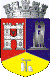 ROMÂNIAJUDEŢUL CLUJCONSILIUL LOCAL AL MUNICIPIULUI DEJStr. 1 Mai nr. 2, Tel.: 0264/211790*, Fax 0264/223260, E-mail: primaria@dej.ro 